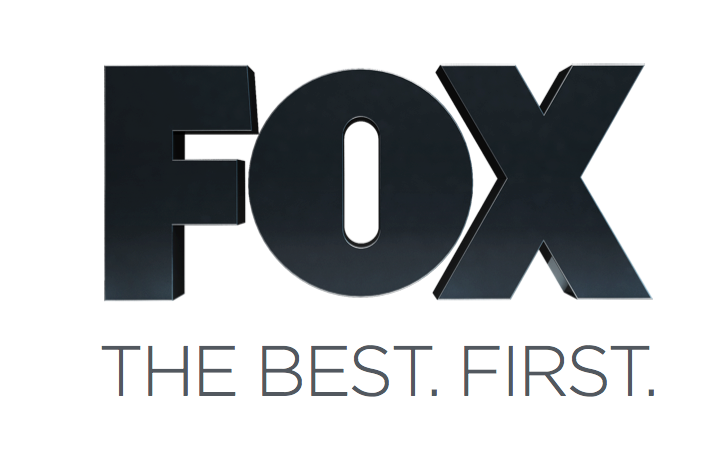 PREMIERA DRUGIEGO SEZONU SERIALU „MIASTECZKO WAYWARD PINES” JUŻ 
25 SIERPNIA NA KANALE FOX„Miasteczko Wayward Pines” – długo oczekiwany thriller psychologiczny 
w reżyserii M. Nighta Shyamalana („Szósty zmysł”, „Wizyta”) powraca
 z dziesięcioma nowymi odcinkami. Drugi sezon produkcji opartej na bestsellerowej trylogii Blake’a Croucha, zadebiutuje na FOX już 25 sierpnia. W drugim sezonie serialu „Miasteczko Wayward Pines”, na ekranach zobaczymy takie gwiazdy jak: Jason Patric („W matni”, „Na tropie zła”), dwukrotnie nominowany do Oscara Djimon Hounsou („Krwawy diament”, „Nasza Ameryka”) oraz nominowaną do nagrody Emmy i Złotych Globów 
–  Hope Davis („American Crime”, „Newsroom”).Akcja serialu rozpoczyna się, gdy Doktor Theo Yedlin (Patric) – nowy mieszkaniec Wayward Pines – budzi się z letargu i trafia na czas wzmożonego buntu mieszkańców. Stara się zrozumieć, czym jest Wayward Pines i jak ma pomóc przetrwać zagrożonej rasie ludzkiej.Nowe odcinki rozpoczynają się chwilę po serii szokujących wydarzeń z sezonu pierwszego, kiedy to mieszkańcy Wayward Pines walczyli przeciwko rządom „żelaznej ręki” wprowadzonym przez Pierwszą Generację.W nowym sezonie zobaczymy również postaci znane z pierwszej odsłony serialu – Terrence’a Howarda (szeryf Arnold Pope), Carlę Gugino (Kate Hewson), Toby’ego Jonesa (dr Jenkins/David Pilcher), Melissę Leo (pielęgniarka Pam), Tima Griffina (Adam Hassler), Shannyn Sossamon (Theresa Burke), czy Charliego Tahana (Ben Burke). Oprócz głównych bohaterów, w serialu pojawią się także Tom Stevens („Cedar Cove”) w roli Jasona Higginsa – lidera Pierwszej Generacji i młodego pomocnika Pilchera, Nimrat Kaur („Homeland”) jako Rebecca, która skrywa sekrety przed swoim mężem Theo, Josh Helman – znany z takich produkcji jak „Mad Max: Na drodze gniewu”, „X-Men: Przeszłość, która nadejdzie” – jako Xander, obywatel Wayward Pines próbujący osłabić miasteczko od środka, oraz Kacey Rohl („Hannibal”) jako Kerry, członkini asysty Jasona w czasie wojny domowej toczącej się w Wayward Pines. Premierowy sezon produkcji „Miasteczko Wayward Pines” cieszył się dużą popularnością wśród polskiej widowni w lecie ubiegłego roku, natomiast w USA  osiągnął pierwszą pozycję wśród seriali emitowanych latem 2015 roku w grupie dorosłych w wieku 18-49. Serial „Miasteczko Wayward Pines” został wyprodukowany przez 20th Century Fox Television, pod okiem Donalda De Line’a, twórcy takich produkcji jak „Green Lantern”, „Włoska robota”, Ashwina Rajana („Diabeł,” „Wizyta”), Blake’a Croucha, 
M. Nighta Shyamalana oraz producenta wykonawczego Marka Friedmana („Wybrana”, „Bezimienni”).„Miasteczko Wayward Pines” można polubić na Facebooku (facebook.com/WaywardPines) oraz śledzić najnowsze wydarzenia związane 
z serialem na Twitterze (@WaywardPinesFOX), dołączając do dyskusji 
– używając hashtagu  #WaywardPines. Z kolei wyjątkowe zdjęcia i video z serialu można obserwować na Instagramie (@Wayward Pines).Premiera „Miasteczka Wayward Pines” na FOX w czwartek, 25 sierpnia 
o godz. 22.00.# # #O FOX FOX to kanał rozrywkowy poświęcony serialom pochodzącym z największych amerykańskich wytwórni. Produkcje emitowane na FOX można zobaczyć po raz pierwszy w Polsce, często nawet kilkanaście godzin po premierze w USA. FOX jest kanałem dynamicznym, odważnym 
i oryginalnym. To stacja pokazująca widzom wyjątkowe i przełomowe produkcje telewizyjne. O FOX Networks Group Fox Networks Group (FNG) jest główną spółką operacyjną wytwórni 21st Century Fox (NASDAQ:FOXA). W skład FNG wchodzą Fox Television Group, która obejmuje Fox Broadcasting Company,20thCentury Fox Television oraz Fox Cable Networks, w której strukturach znajdują się spółki FX Networks, Fox Sports Media Group i National Geographic Partners. Wszystkie te jednostki tworzą i zajmują się globalną dystrybucją najpopularniejszej w Ameryce oferty programowej, która obejmuje rozrywkę, programy sportowe i popularnonaukowe. # # #Kontakt prasowy:					
Izabella SiurdynaPR ManagerFOX Networks Grouptel. (+48 22) 378 27 94+48 697 222 296e-mail: Izabella.siurdyna@fox.com